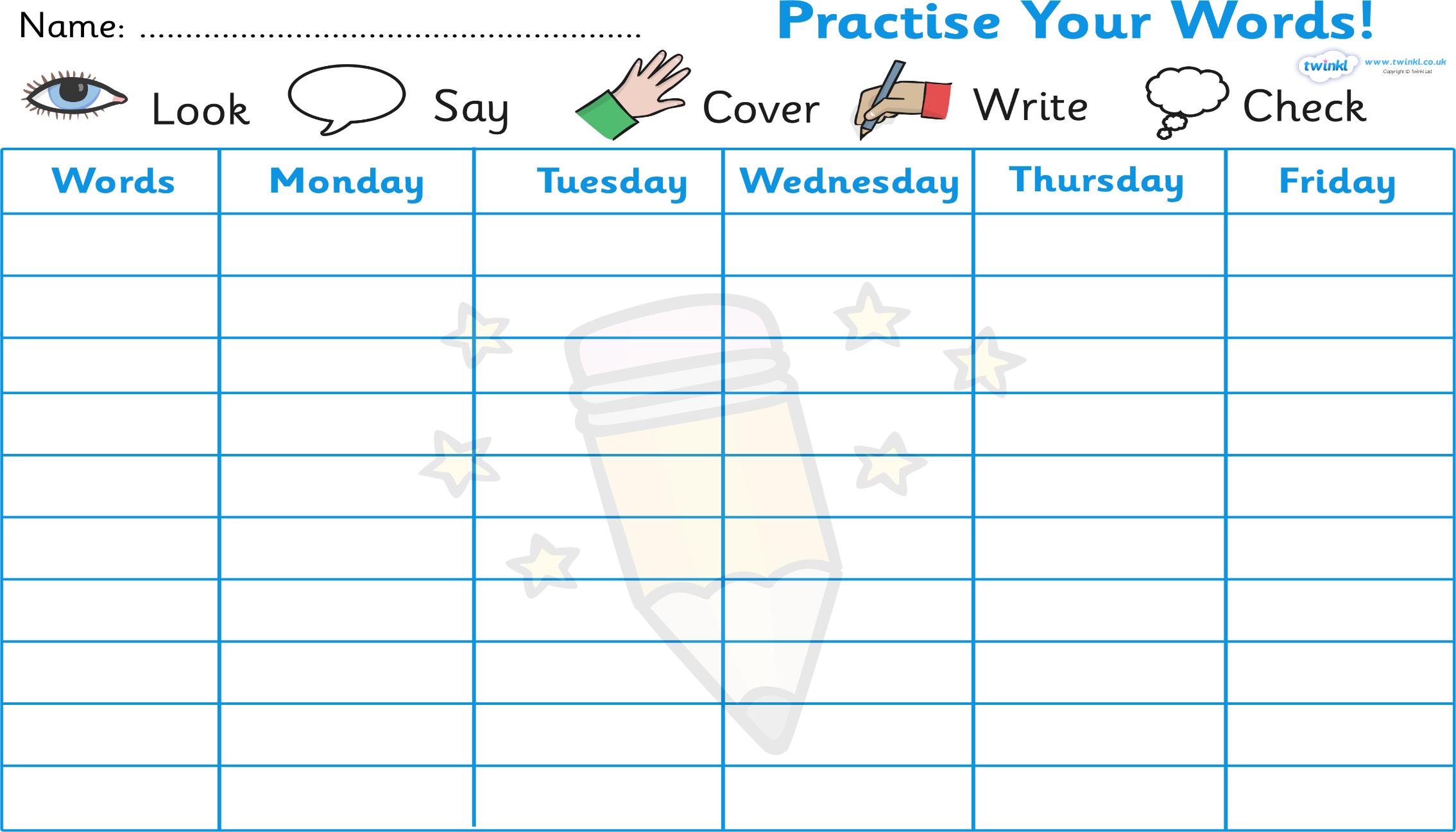 Given: 11/01/21	Test: w/c: 14/01/21 (in line with the Literacy lesson)Focus: Words with the ‘ous’ prefixRemember to learn them out of order too. Keep going, practise at home… practise makes perfect!Remember to learn them out of order too. Good luck in your test – the spelling test is part of the literacy lesson on Thursday.Have you read each day too? Don’t forget the times tables you struggle on.Spellings:Practise 1Practise 2Practise 3Practise 4spaciousconsciousgraciousviciousdeliciouscautiouscontentiousambitioussuperstitiousinfectiousSpelling ListPractise 1Practise 2Practise 3Practise 4Practise 5spaciousconsciousgraciousviciousdeliciouscautiouscontentiousambitioussuperstitiousinfectious